Хотите сделать производство более эффективным, повысить уровень безопасности и комфорта в помещениях? Выбирайте качественное электрооборудование! 

«КузбассЭлектроКомплект» предлагает: электрощитовое оборудование с доставкой по всей России (скорость изготовления 24 часа; гарантия на сборку 15 лет);светодиодные комплекты для переоборудования люминицентных светильников по низкой цене (вы экономите на освещении 569 руб. в месяц при расчете на офис площадью 40м2);широкий ассортимент кабеля и провода от производителя;продажу и установку теплых полов (от 500 руб./м2, 3 года бесплатного* сервисного обслуживания);а также: электро- и светотехнику; розетки и выключатели; средства контроля и учета электроэнергии; реле, генераторы; сварочное оборудование; электродвигатели; электроинструменты и многое другое.Рассчитайте стоимость товаров и услуг на нашем сайте прямо сейчас! *Уточнить условия предоставления бесплатной услуги. Сферы деятельности: 
Электроустановочная продукция, Светотехника, Кабель / Провод, Электротехническая продукция, Продажа / установка тёплых полов Оплата: наличный расчет, оплата через банк, карты оплаты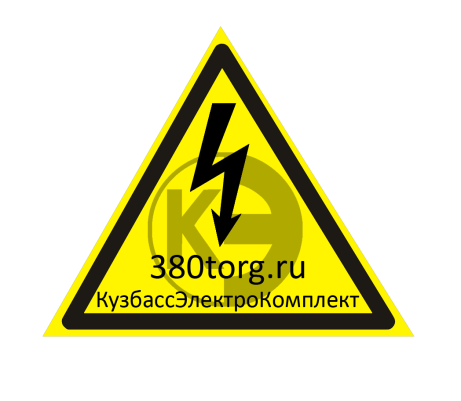 Общество с Ограниченной Ответственностью            «Кузбассэлектрокомплект»КАРТА ПАРТНЕРАОбщество с Ограниченной Ответственностью            «Кузбассэлектрокомплект»КАРТА ПАРТНЕРАОбщество с Ограниченной Ответственностью            «Кузбассэлектрокомплект»КАРТА ПАРТНЕРАОбщество с Ограниченной Ответственностью            «Кузбассэлектрокомплект»КАРТА ПАРТНЕРАОбщество с Ограниченной Ответственностью            «Кузбассэлектрокомплект»КАРТА ПАРТНЕРАОбщество с Ограниченной Ответственностью            «Кузбассэлектрокомплект»КАРТА ПАРТНЕРАОбщество с Ограниченной Ответственностью            «Кузбассэлектрокомплект»КАРТА ПАРТНЕРАОбщество с Ограниченной Ответственностью            «Кузбассэлектрокомплект»КАРТА ПАРТНЕРАОбщество с Ограниченной Ответственностью            «Кузбассэлектрокомплект»КАРТА ПАРТНЕРАОбщество с Ограниченной Ответственностью            «Кузбассэлектрокомплект»КАРТА ПАРТНЕРАОбщество с Ограниченной Ответственностью            «Кузбассэлектрокомплект»КАРТА ПАРТНЕРАПолное наименованиеПолное наименованиеПолное наименованиеОбщество с ограниченной ответственностью «КУЗБАССЭЛЕКТРОКОМПЛЕКТ»Общество с ограниченной ответственностью «КУЗБАССЭЛЕКТРОКОМПЛЕКТ»Общество с ограниченной ответственностью «КУЗБАССЭЛЕКТРОКОМПЛЕКТ»Общество с ограниченной ответственностью «КУЗБАССЭЛЕКТРОКОМПЛЕКТ»Общество с ограниченной ответственностью «КУЗБАССЭЛЕКТРОКОМПЛЕКТ»Общество с ограниченной ответственностью «КУЗБАССЭЛЕКТРОКОМПЛЕКТ»Общество с ограниченной ответственностью «КУЗБАССЭЛЕКТРОКОМПЛЕКТ»Общество с ограниченной ответственностью «КУЗБАССЭЛЕКТРОКОМПЛЕКТ»Сокращенное наименованиеСокращенное наименованиеСокращенное наименованиеООО  "КУЗБАССЭЛЕКТРОКОМПЛЕКТ"ООО  "КУЗБАССЭЛЕКТРОКОМПЛЕКТ"ООО  "КУЗБАССЭЛЕКТРОКОМПЛЕКТ"ООО  "КУЗБАССЭЛЕКТРОКОМПЛЕКТ"ООО  "КУЗБАССЭЛЕКТРОКОМПЛЕКТ"ООО  "КУЗБАССЭЛЕКТРОКОМПЛЕКТ"ООО  "КУЗБАССЭЛЕКТРОКОМПЛЕКТ"ООО  "КУЗБАССЭЛЕКТРОКОМПЛЕКТ"Юридический адресЮридический адресЮридический адрес650051, г. Кемерово, пр. Кузнецкий, 176 Б650051, г. Кемерово, пр. Кузнецкий, 176 Б650051, г. Кемерово, пр. Кузнецкий, 176 Б650051, г. Кемерово, пр. Кузнецкий, 176 Б650051, г. Кемерово, пр. Кузнецкий, 176 Б650051, г. Кемерово, пр. Кузнецкий, 176 Б650051, г. Кемерово, пр. Кузнецкий, 176 Б650051, г. Кемерово, пр. Кузнецкий, 176 БПочтовый адресПочтовый адресПочтовый адрес650051, г. Кемерово, пр. Кузнецкий, 176 к 2 650051, г. Кемерово, пр. Кузнецкий, 176 к 2 650051, г. Кемерово, пр. Кузнецкий, 176 к 2 650051, г. Кемерово, пр. Кузнецкий, 176 к 2 650051, г. Кемерово, пр. Кузнецкий, 176 к 2 650051, г. Кемерово, пр. Кузнецкий, 176 к 2 650051, г. Кемерово, пр. Кузнецкий, 176 к 2 650051, г. Кемерово, пр. Кузнецкий, 176 к 2 ИНН4205174453КПП    420501001КПП    420501001КПП    420501001КПП    420501001БИК  043207757БИК  043207757БИК  043207757Расчетный счет 40702810821210000917Расчетный счет 40702810821210000917Расчетный счет 40702810821210000917ОГРН1094205004167ОГРН1094205004167ОКПО89916192ОКПО89916192ОКПО89916192ОКПО89916192ОКТМО32701000001ОКТМО32701000001ОКТМО32701000001ОКФС16 ОКОПФ       65Банк   Филиал № 11 ПАО МОСОБЛБАНК,  г. КемеровоБанк   Филиал № 11 ПАО МОСОБЛБАНК,  г. КемеровоБанк   Филиал № 11 ПАО МОСОБЛБАНК,  г. КемеровоБанк   Филиал № 11 ПАО МОСОБЛБАНК,  г. КемеровоБанк   Филиал № 11 ПАО МОСОБЛБАНК,  г. КемеровоБанк   Филиал № 11 ПАО МОСОБЛБАНК,  г. КемеровоБанк   Филиал № 11 ПАО МОСОБЛБАНК,  г. КемеровоК/счет30101810000000000757К/счет30101810000000000757К/счет30101810000000000757К/счет30101810000000000757www:Skype:Телефон/факс:E-mail:www:Skype:Телефон/факс:E-mail:www:Skype:Телефон/факс:E-mail:www:Skype:Телефон/факс:E-mail:www.380torg.ru   —  официальный сайтwww.avr5.ru          — производство электрощитового оборудованияElectrocom-Kemerovo(384-2) 65-70-56 (многоканальный) info@380torg.ru www.380torg.ru   —  официальный сайтwww.avr5.ru          — производство электрощитового оборудованияElectrocom-Kemerovo(384-2) 65-70-56 (многоканальный) info@380torg.ru www.380torg.ru   —  официальный сайтwww.avr5.ru          — производство электрощитового оборудованияElectrocom-Kemerovo(384-2) 65-70-56 (многоканальный) info@380torg.ru www.380torg.ru   —  официальный сайтwww.avr5.ru          — производство электрощитового оборудованияElectrocom-Kemerovo(384-2) 65-70-56 (многоканальный) info@380torg.ru www.380torg.ru   —  официальный сайтwww.avr5.ru          — производство электрощитового оборудованияElectrocom-Kemerovo(384-2) 65-70-56 (многоканальный) info@380torg.ru www.380torg.ru   —  официальный сайтwww.avr5.ru          — производство электрощитового оборудованияElectrocom-Kemerovo(384-2) 65-70-56 (многоканальный) info@380torg.ru www.380torg.ru   —  официальный сайтwww.avr5.ru          — производство электрощитового оборудованияElectrocom-Kemerovo(384-2) 65-70-56 (многоканальный) info@380torg.ru Директор ( на основании Устава)Директор ( на основании Устава)Директор ( на основании Устава)Директор ( на основании Устава)Сагалаев Юрий ИвановичСагалаев Юрий ИвановичСагалаев Юрий ИвановичСагалаев Юрий ИвановичСагалаев Юрий ИвановичСагалаев Юрий ИвановичСагалаев Юрий ИвановичЗаместитель директора по перспективному развитиюМенеджер по работе с корпоративными клиентамиМенеджер по розничным продажамЗаместитель директора по перспективному развитиюМенеджер по работе с корпоративными клиентамиМенеджер по розничным продажамЗаместитель директора по перспективному развитиюМенеджер по работе с корпоративными клиентамиМенеджер по розничным продажамЗаместитель директора по перспективному развитиюМенеджер по работе с корпоративными клиентамиМенеджер по розничным продажамСагалаев Дмитрий ЮрьевичДементьев Александр ВасильевичСагалаев Дмитрий ЮрьевичДементьев Александр ВасильевичСагалаев Дмитрий ЮрьевичДементьев Александр ВасильевичСагалаев Дмитрий ЮрьевичДементьев Александр ВасильевичСагалаев Дмитрий ЮрьевичДементьев Александр ВасильевичСагалаев Дмитрий ЮрьевичДементьев Александр ВасильевичСагалаев Дмитрий ЮрьевичДементьев Александр Васильевич